                                       Kędzierzyn-Koźle,   11.08.2023r.ZAPROSZENIE DO ZŁOŻENIA OFERTY NA ROBOTY REMONTOWO-BUDOWLANE, ODDZIAŁ KLINICZNY POŁOŻNICTWA GINEKOLOGII 
I GINEKOLOGII ONKOLOGICZNEJ PRZY UL. ROOSEVELTA 2 
SP ZOZ W KĘDZIERZYNIE-KOŹLU, sygn. 365/AZ/2023
1. Przedmiot zamówienia: Roboty Remontowo-Budowlane, Oddział Kliniczny Położnictwa Ginekologii I Ginekologii Onkologicznej przy ul. Roosevelta 2 SP ZOZ w Kędzierzynie-Koźlu, Szczegółowy opis przedmiotu zamówienia znajduje się w przedmiarze robót  – załącznik nr 4 do zaproszenia,2. Termin wykonania zamówienia: do 15.09.2023r.3. Osobą ze strony zamawiającego upoważnioną do kontaktowania się z wykonawcami, jest: Rafał Nowakowski – Z-ca Kierownika Działu Zaopatrzenia i Zamówień publicznych , tel. 77 / 40 62 566, w godzinach pracy Zamawiającego 
tj. 7:00 - 14:35.4. Opis przygotowania oferty:1) Wykonawca może złożyć tylko jedną ofertę.2) Oferta winna być sporządzona według wzoru Formularza Ofertowo (załącznika nr 1 do zaproszenia).3) Wykonawca oblicza cenę oferty na podstawie dokumentacji postępowania, w szczególności na podstawie Przedmiaru robót – załącznik nr 4 do SWZ.4) Oferta wymaga podpisu osób uprawnionych do reprezentowania firmy w obrocie gospodarczym, zgodnie z aktem rejestrowym oraz powszechnie obowiązującymi przepisami prawa,      5) Oferta podpisana przez upoważnionego przedstawiciela wykonawcy wymaga załączenia właściwego 
      pełnomocnictwa. 
5. Zamawiający nie dopuszcza możliwości składania ofert częściowych, ani wariantowych.6. Zgodnie z art. 7 ust. 1 ustawą z 13.04.2022r. o szczególnych rozwiązaniach w zakresie przeciwdziałania wspieraniu agresji
na Ukrainę oraz służących ochronie bezpieczeństwa narodowego (Dz. U. 835), Zamawiający wykluczy:
       a) wykonawcę oraz uczestnika konkursu wymienionego w wykazach określonych w rozporządzeniu 765/2006 
       i rozporządzeniu 269/2014 albo wpisanego na listę na podstawie decyzji w sprawie wpisu na listę rozstrzygającej o     
      zastosowaniu środka, o którym mowa w art. 1 pkt 3 ustawy;      b) wykonawcę oraz uczestnika konkursu, którego beneficjentem rzeczywistym w rozumieniu ustawy z dnia 1 marca 2018 r. o przeciwdziałaniu praniu pieniędzy oraz finansowaniu terroryzmu (Dz. U. z 2022 r. poz. 593 i 655) jest osoba wymieniona w wykazach określonych w rozporządzeniu 765/2006 i rozporządzeniu 269/2014 albo wpisana na listę lub będąca takim beneficjentem rzeczywistym od dnia 24 lutego 2022 r., o ile została wpisana na listę na podstawie decyzji w sprawie wpisu na listę rozstrzygającej o zastosowaniu środka, o którym mowa w art. 1 pkt 3 ustawy;
c) wykonawcę oraz uczestnika konkursu, którego jednostką dominującą w rozumieniu art. 3 ust. 1 pkt 37 ustawy z dnia 29 września 1994 r. o rachunkowości (Dz. U. z 2021 r. poz. 217, 2105 i 2106), jest podmiot wymieniony w wykazach określonych w rozporządzeniu 765/2006 i rozporządzeniu 269/2014 albo wpisany na listę lub będący taką jednostką dominującą od dnia 24 lutego 2022 r., o ile został wpisany na listę na podstawie decyzji w sprawie wpisu na listę rozstrzygającej o zastosowaniu środka, o którym mowa w art. 1 pkt 3 ustawy.Na potwierdzenie powyższego Wykonawca składa wypełnione oświadczenie o niepodleganiu wykluczeniu zgodnie z załącznikiem nr 2. 7. Wszelkie wnioski, zawiadomienia oraz informacje Zamawiający i Wykonawcy przekazują na adres: 
       https://platformazakupowa.pl/pn/spzoz_kedzierzynkozle lub przetargi@e-szpital.eu.8. Wykonawca może zwrócić się do Zamawiającego o wyjaśnienie treści zapytania ofertowego 
do dnia 16.08.2023r. godz. 12:00.9. Miejsce oraz forma składania ofert: drogą elektroniczną na platformie zakupowej https://platformazakupowa.pl/pn/spzoz_kedzierzynkozle,do dnia 18.08.2023r. godz. 09:00 na podstawie wzoru załącznika nr 1.  10. Otwarcie ofert nastąpi w dniu 18.08.2023 r. godz. 09:05  w siedzibie Zamawiającego.11. Wykonawcy pozostają związani ofertą przez okres 30 dni od dnia upływu terminu składania ofert.12. Zamawiający nie dopuszcza możliwości prowadzenia między Zamawiającym a Wykonawcą negocjacji dotyczących złożonej oferty. 13. Zamawiający dopuszcza możliwość :a) wezwania wykonawcy do złożenia wyjaśnień,b) poprawienia oferty.14. Za najkorzystniejszą zostanie uznana oferta, która uzyska najwyższą liczbę punktów obliczonych w oparciu o poniższe kryterium:  Kryterium obliczane wg wzoru:   Najniższa oferowana cena brutto                                                         ------------------------------------------------   x 100                                                                   Cena brutto badanej oferty  15. Oferta może uzyskać maksymalnie 100 pkt. Oferta, która otrzyma maksymalną liczbę przyznanych punktów w oparciu o ustalone kryterium zostanie uznana za najkorzystniejszą, pozostałe oferty zostaną sklasyfikowane zgodnie z ilością uzyskanych punktów. Realizacja zamówienia zostanie powierzona Wykonawcy, którego oferta uzyska najwyższą ilość punktów, na podstawie zawartej umowy sporządzonej wg załącznika nr 3.16. W sytuacji, gdy nie można będzie dokonać wyboru oferty najkorzystniejszej ze względu na to, że zostaną złożone oferty o takiej samej cenie, Zamawiający wezwie tych wykonawców do złożenia w terminie określonym przez zamawiającego ofert dodatkowych – wykonawcy, składając oferty dodatkowe, nie mogą zaoferować cen wyższych niż zaoferowane w złożonych ofertach.17. Zamawiający zastrzega sobie prawo do unieważnienia postępowania na każdym etapie, bez podania przyczyny.18.  Wymagane dokumenty, jakie należy dołączyć składając ofertę: a) Wypełniony Formularz Ofertowo-Cenowy (wzór stanowi załącznik nr 1),
b) Stosowne pełnomocnictwo (jeżeli dotyczy),
c) Oświadczenia zgodne z załącznikiem nr 2,d) Szczegółowy kosztorys ofertowy w układzie zgodnym z przedmiarem robót  (L.p. oraz pozycja katalogu z przedmiaru) - należy wskazać nazwy materiałów, urządzeń i montowanego sprzętu; do kosztorysu dołączyć zestawienie materiałów.                                                                                                                    Z poważaniemZałączniki:Nr 1 - Formularz Ofertowo-Cenowy, Nr 2 - Oświadczenie o niepodleganiu wykluczeniu,Nr 3 - Wzór umowy,Nr 4 – Przedmiar robót w formacie .ath oraz .pdf,Załącznik nr 1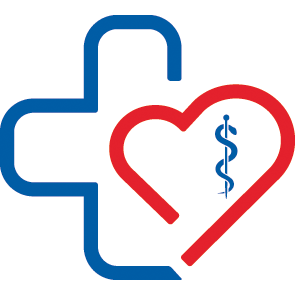 Samodzielny Publiczny Zespół Opieki Zdrowotnejw Kędzierzynie – Koźluul. 24 Kwietnia 547-200 Kędzierzyn-KoźleNawiązując do zaproszenia do złożenia oferty wyrażam chęć uczestnictwa w postępowaniu o zamówienie publiczne, prowadzonym w trybie do 130 tys. zł, organizowanym przez Zamawiającego zgodnie z warunkami określonymi w zaproszeniu.Oferuję wykonanie zamówienia za cenę:Do oferty załączam kosztorys ofertowy będący podstawą obliczenia powyższej ceny.3. TERMINY1. Termin płatności od daty dostarczenia prawidłowo wystawionej faktury: 60 dni.    2. Gwarancja 36 miesięcy.3. Wykonawca rozpatrzy reklamacje Zamawiającego oraz usunie zaistniałe wady lub nieprawidłowości niezwłocznie - jednak nie później niż w terminie do 4 dni roboczych od daty jej zgłoszenia. 4. OŚWIADCZENIA 1. W cenie oferty zostały uwzględnione wszystkie koszty wykonania zamówienia,2. Wszystkie informacje podane w oświadczeniach i dokumentach przedstawionych w niniejszej ofercie są aktualne i zgodne z prawdą oraz zostały przedstawione z pełną świadomością konsekwencji wprowadzenia Zamawiającego w błąd przy przedstawianiu informacji,3. Treść wzoru umowy została przez nas zaakceptowana i zobowiązujemy się w przypadku wyboru mojej oferty do zawarcia umowy na podanych warunkach, w miejscu i terminie wyznaczonym przez Zamawiającego,4. Jesteśmy związani niniejszą ofertą przez okres 30 dni od dnia upływu terminu składania ofert. 
5.  Uwzględniliśmy zmiany i dodatkowe ustalenia wynikłe w trakcie procedury, wyszczególnione we wszystkich umieszczonych na platformie zakupowej pismach zamawiającego,6. Informujmy, że zaświadczenia dot. KRS/CEIDG* są dostępne w formie elektronicznej pod adresem internetowym ogólnodostępnych i bezpłatnych baz danych tj. https://prod.ceidg.gov.pl / https://ems.ms.gov.pl/,7.  Oświadczamy, że wybór naszej oferty: nie prowadzi / prowadzi* do powstania u zamawiającego obowiązku podatkowego, wskazujemy nazwę (rodzaj) towaru lub usługi, których dostawa lub świadczenie będzie prowadzić do powstania obowiązku podatkowego,  wskazujemy wartość towaru lub usługi objętego obowiązkiem podatkowym zamawiającego, bez kwoty podatku, wskazujemy stawkę podatku od towarów i usług, która zgodnie z wiedzą wykonawcy, będzie miała zastosowanie: ….%.Brak wpisu / skreślenia powyżej rozumiany jest, że oferta nie prowadzi do powstania obowiązku podatkowego.8.Oświadczenie o podwykonawcy/achOświadczamy, że zamówienie realizujemy*:   Samodzielnie bez udziału podwykonawców  Przy udziale podwykonawców w zakresie ……………………………………………………………………………………Zawierając z nimi stosowne umowy w formie pisemnej pod rygorem nieważności. *zaznaczyć właściwe5.  OŚWIADCZENIE WYMAGANE OD WYKONAWCY W ZAKRESIE WYPEŁNIENIA 
OBOWIĄZKÓW INFORMACYJNYCH PRZEWIDZIANYCH W ART. 13 LUB ART. 14 RODO
(rozporządzenie Parlamentu Europejskiego i Rady (UE) 2016/679 z dnia 27 kwietnia 2016r. w sprawie ochrony osób fizycznych w związku z przetwarzaniem danych osobowych i w sprawie swobodnego przepływu takich danych oraz uchylenia dyrektywy 95/46/WE (ogólne rozporządzenie o ochronie danych) (Dz. Urz. UE L 119 z 04.05.2016, str. 1):
Oświadczam, że wypełniłem obowiązki informacyjne przewidziane w art. 13 lub art. 14 RODO wobec osób fizycznych, od których dane osobowe bezpośrednio lub pośrednio pozyskałem w celu ubiegania się o udzielenie zamówienia publicznego w niniejszym postępowaniu.Uwaga: W przypadku gdy wykonawca nie przekazuje danych osobowych innych niż bezpośrednio jego dotyczących lub zachodzi wyłączenie stosowania obowiązku informacyjnego, stosownie do art. 13 ust. 4 lub art. 14 ust. 5 RODO, wykonawca nie składa powyższego oświadczenia poprzez jego wykreślenie. 7. ZASTRZEŻENIE WYKONAWCY:Oświadczamy, że oferta nie zawiera / zawiera* informacji stanowiących tajemnicę przedsiębiorstwa w rozumieniu przepisów o zwalczaniu nieuczciwej konkurencji. Informacje takie zawarte są w następujących dokumentach: ……………………………………….......................................................................................................................................................(* niepotrzebne skreślić)  (w przypadku zastrzeżenia w ofercie informacji należy wymienić informacje zastrzeżone stanowiące tajemnicę przedsiębiorstwa,  zabezpieczyć je oraz wykazać, że zastrzeżone informacje stanowią tajemnicę przedsiębiorstwa). Brak zaznaczenia odpowiedzi Zamawiający potraktuje jako brak tajemnicy przedsiębiorstwa w złożonej ofercie. ……………………………………………………………………………………        podpis osoby uprawnionej do        reprezentowania Wykonawcy  Załącznik nr 2 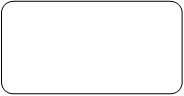         Pieczęć  / nazwa Wykonawcy OŚWIADCZENIE WYKONAWCYskładane na podstawie art. 7 ust. 1 ustawy z dnia 13 kwietnia 2022 r. (Dz. U. 835) o szczególnych rozwiązaniach w zakresie przeciwdziałania wspieraniu agresji na Ukrainę 
oraz służących ochronie bezpieczeństwa narodowegoDOTYCZĄCE PODSTAW WYKLUCZENIA Z POSTĘPOWANIANa potrzeby postępowania o udzielenie zamówienia publicznego pn. Roboty Remontowo-Budowlane, Oddział Kliniczny Położnictwa Ginekologii I Ginekologii Onkologicznej przy ul. Roosevelta 2 SP ZOZ w Kędzierzynie-Koźlu, postępowanie nr: 365 / AZ / 2023, oświadczam, że nie podlegam wykluczeniu z postępowania na podstawie art. 7 ust. 1 art. 7 ust. 1 ustawy z dnia 13 kwietnia 2022 r. (Dz. U. z 2023 r. poz. 129) o szczególnych rozwiązaniach w zakresie przeciwdziałania wspieraniu agresji na Ukrainę oraz służących ochronie bezpieczeństwa narodowego.……………………………………………………………………………………        podpis osoby uprawnionej do        reprezentowania Wykonawcy  Załącznik nr 3Projektowane postanowienia umowy w sprawie zamówienia publicznegozawarta  dnia ……2023r. w Kędzierzynie-Koźlu pomiędzy:Samodzielnym Publicznym Zespołem Opieki Zdrowotnej z siedzibą w Kędzierzynie-Koźlu 47-200, ul. 24 Kwietnia 5, zarejestrowanym przez Sąd Rejonowy, VIII Wydział Gospodarczy Krajowego Rejestru Sądowego w Opolu, pod numerem KRS 0000004757, posiadającym  NIP 749-179-03-04, Regon 000314661zwanym dalej Zamawiającym, reprezentowanym przez: ………………………………………………a ……………….......................................................... KRS…………….…..NIP……………..Regon…………………zwanym dalej Wykonawcą, reprezentowanym przez: ………..…………………………………………………………..W wyniku zakończonego postępowania nr 365/AZ/2023  pn. „Roboty Remontowo-Budowlane, Oddział Kliniczny Położnictwa Ginekologii I Ginekologii Onkologicznej przy ul. Roosevelta 2 SP ZOZ w Kędzierzynie-Koźlu” i dokonanego przez Zamawiającego wyboru najkorzystniejszej oferty 
w w/w postępowaniu, Strony zawierają umowę o następującej treści:§ 1   Przedmiot umowy i oświadczenia stronPrzedmiotem umowy są: . Roboty Remontowo-Budowlane, Oddział Kliniczny Położnictwa Ginekologii I Ginekologii Onkologicznej przy ul. Roosevelta 2 SP ZOZ w Kędzierzynie-Koźlu, postępowanie 365/AZ/2023Zakres przedmiotowy i sposób wykonania przedmiotu umowy określają: niniejsza umowa,  oferta Wykonawcy złożona w postępowaniu o udzielenie zamówienia wraz z załącznikami, wyjaśnienia i modyfikacje Zamawiającego w postępowaniu o udzielenie zamówienia (jeżeli miały miejsce),  opis przedmiotu zamówienia, Szczegółowa specyfikacja techniczna,przedmiar robót,kosztorys ofertowy wykonany w formie kosztorysu szczegółowego na podstawie przedmiaru robót. Wszelkie roboty związane z realizacją przedmiotu umowy wykonane będą z materiałów Wykonawcy, który zobowiązuje się do stosowania jedynie wyrobów pierwszego gatunku dopuszczonych do używania w budownictwie w rozumieniu Ustawy Prawo budowlane oraz Ustawy o wyrobach budowlanych.Integralną część umowy stanowi Zaproszenie do składania ofert wraz z załącznikami, której treść jest wiążąca dla Zamawiającego i Wykonawcy.Wykonawca zobowiązany jest do takiego zorganizowania i prowadzenia prac, jak również sposobu kontroli i nadzoru nad prowadzonymi przez siebie pracami, aby nie spowodowało to utrudnień lub uniemożliwienia pracy Zamawiającemu w zakresie udzielanych całodobowo świadczeń zdrowotnych.  Wykonywanie robót budowlanych w przestrzeniach ogólnodostępnych budynku Oddziału wymaga każdorazowo trwałego wydzielenia obszaru wykonywania robót, w sposób zabezpieczający przed wydostawaniem zanieczyszczeń na zewnątrz zabezpieczenia. Teren wykonywania prac budowlanych Wykonawca będzie zobowiązany codziennie po zakończeniu pracy uprzątnąć.Wykonawca oświadcza, że:  otrzymał od Zamawiającego komplet dokumentów określających zakres przedmiotu niniejszej umowy, o których mowa w ust. 2, zwanych w dalszej części umowy Dokumentacją,   zapoznał się z Dokumentacją, o której mowa w ust. 2, uznaje Dokumentację za kompletną, nie wnosi do niej zastrzeżeń co do potencjalnych uchybień możliwych do weryfikacji na etapie zawarcia umowy dla podmiotu zawodowo zajmującego się wykonywaniem tego rodzaju robót budowlanych, zobowiązuje się do prawidłowego wykonania przedmiotu umowy oraz, że nie będzie wnosił o dodatkowe wynagrodzenie poza przypadkami przewidzianymi w przepisach prawa lub niniejszej umowie, posiada odpowiednią wiedzę, doświadczenie i dysponuje stosowną bazą do wykonania przedmiotu umowy oraz zobowiązuje się wykonać przedmiot umowy przy zachowaniu należytej staranności oraz zgodnie z obowiązującymi przepisami prawa, ponosi pełną odpowiedzialność za jakość wykonywanych robót,  ponosi pełną odpowiedzialność za wszelkie szkody powstałe przy realizacji niniejszej umowy, tak wobec Zmawiającego, jak i osób trzecich.§ 2    UbezpieczenieWykonawca oświadcza, że na dzień zawarcia umowy jest ubezpieczony od odpowiedzialności cywilnej w zakresie prowadzonej działalności gospodarczej na sumę gwarancyjną w wysokości  …………………… zł (słownie: …………………………… złotych/ …./100).§ 3    Wymagania dotyczące robót budowlanychDo obowiązków Wykonawcy, poza innymi obowiązkami wynikającymi z treści umowy lub obowiązujących przepisów, należy:Niezwłocznie po zawarciu umowy, zwrócenie się do Inspektora Nadzoru o ustalenie terminu wprowadzenia Wykonawcy do teren budowy. Protokolarne przejęcie od Zamawiającego terenu budowy w terminie  do 2 dni roboczych od daty zawarcia umowy. Przejęcia terenu budowy z ramienia Wykonawcy dokonuje/ją osoba/osoby wymienione w § 10 ust. 1 lub inna osoba uprawniona do reprezentowana Wykonawcy.Pisemne informowanie przedstawiciela Zamawiającego o ewentualnych utrudnieniach wynikających z prowadzonych robót, wyłączeniach urządzeń, nośników energii, dopływu wody – z co najmniej jednodniowym wyprzedzeniem. Wykonawca odpowiada za szkody wynikłe z braku właściwego powiadomienia.Dostarczenie na każde żądanie Zamawiającego dokumentów świadczących, że wbudowane materiały i urządzenia są pierwszego gatunku i odpowiadają co do jakości wymogom wyrobów dopuszczonych do obrotu i stosowania w budownictwie, np. certyfikaty, deklaracje zgodności, itp.Informowanie Zamawiającego o terminie odbioru robót zanikających lub ulegających zakryciu oraz o terminie wykonania prób szczelności instalacji i urządzeń z wyprzedzeniem wynoszącym co najmniej 3 dni robocze. Jeżeli Wykonawca zaniecha tego powiadomienia będzie zobowiązany do odkrycia robót lub wykonania robót i czynności niezbędnych do zbadania ich jakości, a następnie przywrócenia obiektu do stanu właściwego na własny koszt. Wykonawca sporządzi protokół z odbioru robót zanikających. Pisemne zawiadomienie Zamawiającego o zakończeniu robót i o gotowości do odbioru końcowego. Wykonawca zgłasza do odbioru końcowego i powiadamia o nim Zamawiającego  (pisemnie lub e-mailem). Uporządkowanie miejsca wykonywania robót każdorazowo na koniec każdego dnia oraz przed terminem odbioru końcowego.Wykonanie w całości robót, będących przedmiotem niniejszej umowy, zgodnie z jej postanowieniami, w szczególności z dokumentami określonymi w § 1 ust.  3 niniejszej umowy, przy zachowaniu należytej staranności, zgodnie z obowiązującymi przepisami oraz wiedzą i sztuką budowlaną, a także z uwzględnieniem zaleceń Zamawiającego.Wykonawca ponosi pełną odpowiedzialność cywilną za niewykonanie lub nienależyte wykonanie przedmiotu umowy (kontraktowa) oraz za wszelkie szkody na osobach i rzeczach (deliktowa), powstałe w związku z wykonywaniem przedmiotu umowy.Ochrona wykonanych robót przed zniszczeniami lub uszkodzeniami aż do odbioru końcowego. Powstałe uszkodzenia Wykonawca jest związany usuwać na własny koszt.Zasilanie w energię elektryczną oraz pobór wody niezbędne do wykonania robót Wykonawca zabezpiecza w każdym przypadku własnym kosztem i staraniem.W przypadku korzystania z energii elektrycznej pobieranej z obwodu administracyjnego oraz z wody pobieranej z instalacji wewnętrznej w budynku, Wykonawca będzie obciążony za ww. media wg wskazań urządzeń pomiarowych zainstalowanych we własnym zakresie lub wg ryczałtu ustalonego przy przekazaniu terenu budowy. Kwota należności zostanie potrącona z faktury za wykonanie całości zadania.Jeżeli Wykonawca wykonuje przedmiot umowy w sposób wadliwy albo sprzeczny między innymi z umową, Zamawiający może wezwać i wyznaczyć mu w tym celu odpowiedni termin. Po bezskutecznym upływie wyznaczonego terminu Zamawiający może powierzyć bez upoważnienia sądowego poprawienie lub dalsze wykonanie przedmiotu umowy lub jego części innej osobie na koszt i ryzyko Wykonawcy (wykonanie zastępcze), na co Wykonawca oświadcza, że wyraża zgodę.§ 4    Obowiązki ZamawiającegoDo obowiązków Zamawiającego należy:Przekazanie terenu budowy Wykonawcy,Przystąpienie do odbioru końcowego w terminie 3 dni roboczych od daty otrzymania pisemnego zawiadomienia o zakończeniu całości robót i gotowości do odbioru końcowego,Zapłata za prawidłowo wykonane i odebrane zakresy robót na zasadach i w terminach uzgodnionych w niniejszej umowie, w tym w szczególności po przedłożeniu przez Wykonawcę wszystkich dokumentów i dopełnieniu formalności m. in. w § 8 niniejszej umowy.§ 5    Termin realizacji przedmiotu umowyTermin wykonania przedmiotu umowy: do 15.09.2023 r.Zamawiający jest zobowiązany do protokolarnego przekazania terenu budowy nie później niż w ciągu 2 dni roboczych od dnia zawarcia umowy. Przesunięcie terminu przekazania terenu budowy z przyczyn leżących po stronie Zamawiającego nie stanowi zmiany umowy.Za termin realizacji przedmiotu umowy uważa się datę faktycznego wykonania robót potwierdzonych protokołem bezusterkowego odbioru końcowego całości zadania określonego niniejszą umową.§ 6    PodwykonawstwoWykonawca będzie realizował przedmiot umowy siłami własnymi / i przy pomocy podwykonawców. niepotrzebne skreślićWykonawca oświadcza, że powierzy podwykonawcom następujący zakres prac:………………………………………… niepotrzebne skreślićW przypadku wskazania przez Wykonawcę w ofercie zamiaru powierzenia części zamówienia do wykonania Podwykonawcy lub dalszym podwykonawcom oraz wyboru podwykonawców lub dalszych podwykonawców przed zawarciem niniejszej umowy, Wykonawca zobowiązany jest w dniu zawarcia umowy do przedłożenia Wykazu Podwykonawców biorących udział w realizacji zamówienia, określającego zakres prac powierzonych danemu Podwykonawcy oraz projekty i kopie umów spełniające wymagania określone w niniejszym paragrafie, do których Zamawiający zastrzega sobie prawo zgłoszenia zastrzeżeń lub sprzeciwu, o których mowa w niniejszym paragrafie. Wszelkie zmiany umowy wymagają zachowania zasad określonych w niniejszym paragrafie. Powyższy zapis nie znajduje zastosowania, gdy powierzenie części zamówienia Podwykonawcom nastąpi dopiero w toku realizacji umowy, wówczas znajdą zastosowanie przepisy ust. 2 i inne niniejszego paragrafu. niepotrzebne skreślić Jeżeli w trakcie realizacji zamówienia Wykonawca, podwykonawca lub dalszy podwykonawca zamierzają zawrzeć umowę o podwykonawstwo, której przedmiotem są roboty budowlane, jest obowiązany do przedłożenia Zamawiającemu projektu tej umowy. Podwykonawca lub dalszy podwykonawca jest obowiązany dołączyć zgodę Wykonawcy na zawarcie umowy na podwykonawstwo o treści zgodnej z projektem umowy.Umowa o podwykonawstwo, której przedmiotem są roboty budowlane, musi zawierać w szczególności postanowienia dotyczące:  zakresu robót przewidzianych do wykonania,  oznaczenia stron, terminu realizacji robót, wynagrodzenia i zasad płatności za wykonanie robót, terminu zapłaty wynagrodzenia podwykonawcy lub dalszemu podwykonawcy.Zamawiający zgłosi w terminie 5 dni roboczych od dnia otrzymania projektu umowy zastrzeżenia w formie pisemnej  w zakresie zapisów, które nie spełniają wymagań lub pozostają w sprzeczności z zapisami określonymi w SWZ, a zwłaszcza określonych w ust. 2 niniejszej umowy,gdy przewiduje się termin zapłaty dłuższy niż 14 dni od dnia doręczenia Wykonawcy, podwykonawcy lub dalszemu podwykonawcy faktur lub rachunków, potwierdzających wykonanie zleconej podwykonawcy lub dalszemu podwykonawcy dostawy, usługi lub roboty budowlanej,gdy termin wykonania umowy o podwykonawstwo wykracza poza termin wykonania umowy wskazany w § 5 pkt 2,w zakresie zapisów uzależniających dokonanie zapłaty na rzecz podwykonawcy od odbioru robót przez Zamawiającego lub od zapłaty wynagrodzenia Wykonawcy przez Zamawiającego,gdy umowa o podwykonawstwo zawiera postanowienia kształtujące prawa i obowiązku podwykonawcy – w zakresie kar umownych oraz warunków wypłaty wynagrodzenia – w sposób dla niego mniej korzystny, niż prawa i obowiązki Wykonawcy ukształtowane niniejszą umową.Wykonawca, podwykonawca lub dalszy podwykonawca przedłoży Zamawiającemu poświadczoną za zgodność z oryginałem kopię zawartej umowy o podwykonawstwo, w terminie 7 dni od dnia jej zawarcia.Zamawiający w terminie 5 dni roboczych od dnia otrzymania kopii umowy, o której mowa w ust. 7 zgłasza sprzeciw w formie pisemnej: w zakresie zapisów, które nie spełniają nie spełniają wymagań lub pozostają w sprzeczności z zapisami określonymi w SWZ, a zwłaszcza określonych w ust. 2 niniejszej umowy, gdy przewiduje się termin zapłaty dłuższy niż 14 dni od dnia doręczenia Wykonawcy, podwykonawcy lub dalszemu podwykonawcy faktur lub rachunków, potwierdzających wykonanie zleconej podwykonawcy lub dalszemu podwykonawcy dostawy, usługi lub roboty budowlanej, gdy umowa o podwykonawstwo zawiera postanowienia kształtujące prawa i obowiązki podwykonawcy – w zakresie kar umownych oraz warunków wypłaty wynagrodzenia – w sposób dla niego mniej korzystny, niż prawa i obowiązki Wykonawcy ukształtowane niniejszą umową. Nie zgłoszenie w terminie 5 dni roboczych: zastrzeżeń w formie pisemnej, o których mowa w ust. 4. sprzeciwu w formie pisemnej, o którym mowa w ust. 6, uważa się za akceptację projektu umowy lub kopii umowy przez Zamawiającego.Wymagania określone w ust. 2 do 7 stosuje się odpowiednio do zmian umowy o podwykonawstwo lub dalsze podwykonawstwo.Wykonawca, podwykonawca lub dalszy podwykonawca zamówienia na roboty budowlane obowiązany jest przedkładać Zamawiającemu poświadczone za zgodność z oryginałem kopie zawartej umowy o podwykonawstwo, której przedmiotem są dostawy lub usługi oraz ich zmiany, w terminie 7 dni od dnia jej zawarcia, z wyłączeniem umów o podwykonawstwo o wartości mniejszej niż 0,5 % wartości umowy oraz umów o podwykonawstwo, których przedmiot został wskazany przez Zamawiającego w dokumentach zamówienia.W przypadku, o którym mowa w ust. 9, podwykonawca lub dalszy podwykonawca, przedkłada poświadczoną za zgodność z oryginałem kopię umowy również Wykonawcy.Wykonawca jest w pełni odpowiedzialny za działania, uchybienia i zaniechania podwykonawców, dalszych podwykonawców oraz ich przedstawicieli lub pracowników, jak za swoje własne, tak jakby były to działania lub uchybienia czy zaniechania Wykonawcy..Projekty umów lub kopie umów nie zawierające któregokolwiek z wyżej wymienionych wymaganych elementów nie będą akceptowane przez Zamawiającego.Projekty umów o podwykonawstwo lub kopie umów o podwykonawstwo przedkładane Zamawiającemu do akceptacji przewidujące formy tworzenia zabezpieczenia należytego wykonania umowy poprzez potrącenia z należności za wykonane przez podwykonawcę roboty lub jakiekolwiek inne formy zatrzymania należnych podwykonawcy należności za wykonane   prace nie będą akceptowane przez Zamawiającego.Podwykonawca zamierzający zawrzeć umowę o podwykonawstwo w przedmiocie robót budowlanych obowiązany jest przedłożyć Zamawiającemu wraz z projektem takiej umowy spełniającej wymagania określonej w niniejszym paragrafie, zgodę Wykonawcy na zawarcie umowy o treści zgodnej z przedkładanym projektem umowy; projekty umów bez dołączonej zgody Wykonawcy lub zastrzeżeniami Wykonawcy nie będą akceptowane przez Zamawiającego.Przedłożenie Zamawiającemu umów o podwykonawstwo, których przedmiotem są usługi lub dostawy, nie powoduje powstania po stronie Zamawiającego solidarnej odpowiedzialności, o której mowa w art. 6471kc.Wykonawca, podwykonawca zobowiązany jest do terminowego regulowania wszelkich zobowiązań wobec podwykonawców lub dalszych podwykonawców, którzy uczestniczą w realizacji niniejszej umowy. Nieterminowe regulowanie wymagalnych zobowiązań wobec podwykonawców lub dalszych podwykonawców skutkować będzie nałożeniem kar umownych na Wykonawcę w wysokości określonej w niniejszej umowie i stanowi nienależyte wykonanie umowy w rozumieniu wskazanej w umowie podstawy do skorzystania z prawa odstąpienia od umowy przez Zamawiającego. W przypadku spełnienia świadczenia przez Zamawiającego względem podwykonawcy lub dalszego podwykonawcy sytuacjach określonych art. 6471 k.c. i in., z których wynikać może odpowiedzialność solidarna Zamawiającego i Wykonawcy, w tym Wykonawców wspólnie ubiegających się o udzielenie zamówienia, strony umowy zgodnie oświadczają i ustalają, iż w takich przypadkach Wykonawca zobowiązany jest do zwrotu całości świadczenia uregulowanego przez Zamawiającego na rzecz Podwykonawców, z którym Wykonawca zawarł umowę.
§ 7    WynagrodzenieWynagrodzenie Wykonawcy za przedmiot umowy wynosi: …............. zł netto (słownie: …................), ……… zł brutto (słownie: ……).Strony ustalają, że powyższe wynagrodzenie jest wynagrodzeniem ryczałtowym. Wynagrodzenie obejmuje kompleksową realizację zadania, jak również koszty organizacji i zagospodarowania placu budowy, zabezpieczenia we własnym zakresie punktów poboru energii elektrycznej i wody dla celów budowy, ubezpieczenia budowy, robót związanych z utrudnieniami wynikającymi z realizacji robót bez wyłączenia obiektu z eksploatacji, pomieszczeń biurowych, magazyn i wc.Wynagrodzenie, o którym mowa w ust. 1, obejmuje wszelkie koszty związane z realizacją robót objętych bądź nie objętych dokumentacją przetargową, w tym ryzyko Wykonawcy z tytułu oszacowania wszelkich kosztów związanych z realizacją przedmiotu umowy, a także oddziaływania innych czynników mających lub mogących mieć wpływ na koszty.Niedoszacowanie, pominięcie oraz brak rozpoznania zakresu i przedmiotu umowy nie może być podstawą do zmiany wynagrodzenia ryczałtowego określonego w ust. 1 niniejszego paragrafu.Wykonawca nie może żądać podwyższenia wynagrodzenia, chociażby w czasie zawarcia umowy nie można było przewidzieć rozmiaru lub kosztu prac. (art. 632 Kc).Zamawiający nie przewiduje udzielania zaliczek.§ 8   Odbiory robót budowlanych Wykonawca, do dnia określonego w § 5 pkt 1, powiadomi na piśmie Zamawiającego o zakończeniu robót i o gotowości przystąpienia do odbioru końcowego przedmiotu umowy. Warunkiem dokonania pisemnego zgłoszenia jest zakończenie całości prac związanych z realizacją przedmiotu umowy. Zamawiający przystąpi do odbioru końcowego w terminie 3 dni roboczych od daty pisemnego powiadomienia przez Wykonawcę Inspektora Nadzoru o zakończeniu robót i o gotowości do odbioru końcowego.Odbiór końcowy robót następuje z chwilą sporządzenia przez Strony protokołu bezusterkowego odbioru końcowego. Podpisanie protokołu odbioru końcowego jest równoznaczne z odbiorem przez Zamawiającego całości przedmiotu umowy oraz zgodnością wykonania przedmiotu umowy z niniejszą umową oraz dokumentacją dotyczącą robót. W przypadku stwierdzenia w toku czynności odbioru, że przedmiot umowy wykonany został niezgodnie z niniejszą umową lub dokumentacją robót albo, że przedmiot umowy wykazuje usterki lub inne wady, w tym także, gdy przy wykonaniu robót Wykonawca zastosował wyroby lub materiały niezgodne z niniejszą umową lub dokumentacją albo właściwymi normami, sporządzony zostanie protokół z czynności odbioru, w którym wymienione zostaną wszystkie wady, usterki i niezgodności w wykonanych robotach.W protokole z czynności odbioru, o którym mowa w ust. 5, określony zostanie odpowiedni termin na usunięcie wad, usterek lub niezgodności – o ile nadawać się one będą do usunięcia – nie dłuższy jednak niż 30 dni kalendarzowych. W przypadku stwierdzenia przy odbiorze prac wad, usterek lub niezgodności nie nadających się do usunięcia, a umożliwiających użytkowanie przedmiotu umowy zgodnie z jego przeznaczeniem – Zamawiający może żądać obniżenia odpowiednio wynagrodzenia.Określenie terminu, zgodnie z ust. 6, nie uchyla uprawnień Zamawiającego określonych w niniejszej umowie, a wynikających z niewykonania lub nienależytego wykonania przedmiotu umowy w umówionym terminie. W każdym przypadku przerwania prac na okres dłuższy niż 5 dni kalendarzowych, stan ich zaawansowania winien być stwierdzony protokolarnie przez upoważnionych przedstawicieli obu Stron. W protokole należy ponadto podać przyczyny przerwania prac, ewentualnie wskazania w sprawie ich zabezpieczenia oraz ewentualne warunki i terminy ich wznowienia.§ 9   Warunki i zasady wypłaty wynagrodzeniaRozliczenie robót będących przedmiotem umowy nastąpi jednorazowo na podstawie faktury, zatwierdzonej przez Zamawiającego, na podstawie protokołu odbioru końcowego.Wykonawca składając fakturę za roboty, które ujmują również zakres robót wykonany przez podwykonawcę lub dalszych podwykonawców, dokona stosownego podziału należności pomiędzy Wykonawcę i podwykonawców. Do faktury wystawionej przez Wykonawcę załączone będą dokumenty potwierdzające  uregulowanie względem podwykonawców lub dalszych podwykonawców wszystkich należności, których dotyczy faktura, w tym w szczególności:- dowody zapłaty wynagrodzenia na rzecz podwykonawców lub dalszych podwykonawców albo oryginały oświadczeń podwykonawców lub dalszych podwykonawców o dokonaniu płatności za prace, których dotyczy faktura Wykonawcy - kopie faktur wystawionych przez podwykonawców lub dalszych podwykonawców, - kopie protokołów odbioru wykonanych robót, dostaw lub usług podwykonawców lub dalszych podwykonawców.W przypadku wykonania niniejszej umowy lub jej części bez udziału podwykonawców lub dalszych podwykonawców, Wykonawca wraz z fakturą złoży Zamawiającemu oświadczenie w tym zakresie i załączy do faktury. Zamawiający dokona bezpośredniej zapłaty wymagalnego wynagrodzenia przysługującego podwykonawcy lub dalszemu podwykonawcy, który zawarł zaakceptowaną przez Zamawiającego umowę o podwykonawstwo, której przedmiotem są roboty budowlane, lub który zawarł przedłożoną Zamawiającemu umowę o podwykonawstwo, której przedmiotem są dostawy lub usługi, w przypadku uchylenia się (po bezskutecznym dwukrotnym wezwaniu Wykonawcy przez Zamawiającego do przedstawienia dowodów zapłaty) od obowiązku zapłaty odpowiednio przez Wykonawcę, podwykonawcę lub dalszego podwykonawcę zamówienia na roboty budowlane. Wynagrodzenie, o którym mowa dotyczy wyłącznie należności powstałych po zaakceptowaniu przez Zamawiającego umowy o podwykonawstwo, której przedmiotem są roboty budowlane, lub po przedłożeniu Zamawiającemu poświadczonej za zgodność z oryginałem kopii umowy o podwykonawstwo, której przedmiotem są dostawy lub usługi.Przed dokonaniem bezpośredniej zapłaty Zamawiający informuje Wykonawcę o możliwości zgłoszenia pisemnych uwag dotyczących zasadności bezpośredniej zapłaty wynagrodzenia podwykonawcy lub dalszemu podwykonawcy. Wykonawca może zgłosić pisemne uwagi w terminie 7 dni od dnia doręczenia tej informacji przez Zamawiającego, w uwagach nie można powoływać się na potrącenie roszczeń Wykonawcy względem podwykonawcy niezwiązanych z realizacją umowy o podwykonawstwo.W przypadku zgłoszenia w terminie uwag, o których mowa w ust. 6, Zamawiający może:nie dokonać bezpośredniej zapłaty wynagrodzenia podwykonawcy lub dalszemu podwykonawcy, jeżeli Wykonawca wykaże niezasadność takiej zapłaty albozłożyć do depozytu sądowego kwotę potrzebną na pokrycie wynagrodzenia podwykonawcy lub dalszego podwykonawcy w przypadku istnienia zasadniczej wątpliwości Zamawiającego co do wysokości należnej zapłaty lub podmiotu, któremu płatność się należy, albodokonać bezpośredniej zapłaty wynagrodzenia podwykonawcy lub dalszemu podwykonawcy, jeżeli podwykonawca lub dalszy podwykonawca wykaże zasadność takiej zapłaty. Bezpośrednia zapłata obejmuje wyłącznie należne wynagrodzenie, bez odsetek, należnych podwykonawcy lub dalszemu podwykonawcy.W przypadku dokonania bezpośredniej zapłaty podwykonawcy lub dalszemu podwykonawcy Zamawiający potrąca kwotę wypłaconego wynagrodzenia z wynagrodzenia należnego Wykonawcy.Faktury, wystawione przez Wykonawcę w 2 egzemplarzach, za wykonane roboty zostaną zapłacone w terminie do 60 dni kalendarzowych od daty doręczenia Zamawiającemu prawidłowo sporządzonej faktury. Wraz z fakturą winien zostać doręczony: protokół bezusterkowego odbioru końcowego przedmiotu umowy, karta gwarancyjna, oświadczenie o sposobie i miejscu składowania odpadów, o ile wystąpiły oraz dowody zapłaty, o których mowa w ust. 3. Jeżeli wystąpi konieczność wykonania czynności wymienionych w ust. 4, 5 i 6 termin płatności przesuwa się o okres niezbędny na ich wykonanie.Wykonawca oświadcza, że doręczy fakturę:- w formie papierowej pod warunkiem doręczenia do sekretariatu Zamawiającego,- w formie elektronicznej pod warunkiem doręczenia na adres efaktura@e-szpital.eu.        - w formie ustrukturyzowanej faktury elektronicznej pod warunkiem doręczenia na adres PEF dostępnej pod adresem 
         http://brokerpefexpert.efaktura.gov.pl/ . Adres PEF Zamawiającego: NIP  7491790304.Faktury należy wystawiać na Zamawiającego. 	Dla uznania faktury za prawidłowo wystawioną dokument faktury powinien zawierać, obok elementów prawem wymaganych, wskazanych w ofercie przetargowej i niniejszej umowie, w tym w szczególności w ust. 13, także numer umowy.W przypadku jeśli faktura nie będzie prawidłowo wystawiona, w tym nie będzie spełniała wymagań określonych w niniejszym paragrafie Wykonawca zostanie wezwany do wystawienia odpowiedniego dokumentu korygującego w zakresie braków lub nieprawidłowości wskazanych przez Zamawiającego. Za datę otrzymania faktury uznana zostanie data wpływu dokumentu korygującego , o którym mowa w zdaniu poprzednim.Zapłata faktur nastąpi przelewem na konto Wykonawcy wskazane na fakturach, a w przypadku, o którym mowa w ust. 4 na konto podwykonawców.Miejscem płatności jest bank Zamawiającego, a zapłata następuje w dniu zlecenia przelewu przez Zamawiającego.Wykonawca oświadcza, że: jest / nie jest podatnikiem podatku VAT. niepotrzebne skreślićWykonawca oświadcza, że nr rachunku bankowego wskazany we wszystkich fakturach, które będą wystawione w jego imieniu, został ujawniony w wykazie podmiotów zarejestrowanych jako podatnicy VAT, niezarejestrowanych oraz wykreślonych 
i przywróconych do rejestru VAT prowadzonym przez Szefa Krajowej Administracji Skarbowej (dalej: „Biała lista”) oraz, że jest rachunkiem, dla którego zgodnie z Rozdziałem 3a ustawy z 29.08.1997 r. – Prawo Bankowe prowadzony jest rachunek VAT.W razie rozbieżności między rachunkiem wskazanym na fakturze / fakturach, a rachunkiem wskazanym na „Białej liście” Zamawiający uprawniony jest do uiszczenia płatności wynikających z niniejszej umowy na rachunek wskazany na „Białej liście”, jako rachunek Wykonawcy. Zapłata na rachunek wskazany na „Białej liście”, jako rachunek Wykonawcy, skutkuje wygaśnięciem zobowiązania Zamawiającego wobec Wykonawcy. W razie braku ujawnienia rachunku bankowego Wykonawcy na „Białej liście”, Zamawiający będzie uprawniony do zapłaty wynagrodzenia na rachunek wskazany w fakturze/fakturach, jednakże z jednoczesnym wypełnieniem obowiązków wynikających z przepisów prawa, w tym powiadomienia naczelnika urzędu skarbowego właściwego dla odbiorcy faktury w terminie siedmiu dni od dnia zlecenia przelewu.W razie poniesienia przez Zamawiającego jakichkolwiek kosztów, w związku z błędnym podaniem numeru rachunku bankowego, Wykonawca zapłaci Zamawiającemu odszkodowanie w wysokości kosztów poniesionych przez Zamawiającego w związku z błędnym wskazaniem numeru rachunku bankowego.Zamawiający w przypadku, gdy Wykonawca jest zarejestrowany jako czynny podatnik podatku od towarów i usług zastosuje przy rozliczaniu faktury/faktur mechanizmu podzielonej płatności, o którym mowa w ustawie o podatku od towarów i usług.Na podstawie art. 3 ustawy z dnia 5 września 2016 r. o szczególnych zasadach rozliczeń podatku od towarów i usług oraz dokonywania zwrotu środków publicznych przeznaczonych na realizację projektów finansowanych z udziałem środków pochodzących z budżetu Unii Europejskiej lub od państw członkowskich Europejskiego Porozumienia o Wolnym Handlu przez jednostki samorządu terytorialnego (t.j. Dz. U. z 2018 poz. 280) od dnia 1 stycznia 2017 roku dokonującym czynności opodatkowanych podatkiem od towarów i usług, w tym dokonującym nabyć towarów i usług jest SPZOZ. W przypadku gdy Wykonawca w trakcie trwania umowy zmieni swój status na status podatnika podatku VAT, kwota wynagrodzenia zawarta w umowie będzie traktowana jako kwota brutto. § 10   Nadzór nad realizacją przedmiotu umowyPrzedstawicielem Zamawiającego w odniesieniu do robót objętych umową będzie inspektor nadzoru: …………………………………………….. Inspektor nadzoru jest uprawniony do wydawania Wykonawcy poleceń związanych z jakością robót, które są niezbędne do prawidłowego oraz zgodnego z umową wykonania przedmiotu umowy.Inspektor nadzoru inwestorskiego jest upoważniony do bieżącej koordynacji robót realizowanych na podstawie Umowy; kontroli jakości robót, ich wykonania zgodnie z Harmonogramem rzeczowo – finansowym, do odbiorów robót wykonanych zgodnie z Dokumentacją projektową i STWiORB i pełni funkcje inspektora nadzoru inwestorskiego w rozumieniu PrBud.Zamawiający zastrzega sobie prawo do zmiany osoby pełniącej funkcję Inspektora nadzoru inwestorskiego.O dokonaniu zmiany Zamawiający powiadomi na piśmie Wykonawcę najpóźniej na 5 dni roboczych przed dokonaniem zmiany.Zmiana, osoby pełniącej funkcję Inspektora nadzoru inwestorskiego nie stanowi zmiany Umowy. Z ramienia Wykonawcy roboty prowadzić będą / prowadził będzie: …....................................................Przedstawiciele Zamawiającego i Wykonawcy, o których mowa w niniejszym paragrafie nie posiadają umocowań do samodzielnego podejmowania dodatkowych zobowiązań finansowych oraz do dokonywania jakichkolwiek zmian w postanowieniach umowy. § 11  Odpowiedzialność za niewykonanie lub nienależyte wykonywanie umowyW razie zwłoki w wykonaniu przedmiotu umowy w terminie, o którym mowa w § 5 pkt 1 z przyczyn leżących po stronie Wykonawcy, zapłaci On Zamawiającemu karę umowną w wysokości 0,5% wynagrodzenia umownego brutto, określonego w § 7 ust.1, za każdy dzień zwłoki.Wykonawca zapłaci Zamawiającemu karę umowną za zwłokę w usunięciu wad lub usterek stwierdzonych podczas odbioru, w okresie gwarancji lub rękojmi, w wysokości 0,5% wynagrodzenia umownego brutto, określonego w § 7 ust.1, za każdy dzień zwłoki, liczony od daty wyznaczonej na usunięcie wad lub usterek.W przypadku, gdy zwłoka w usunięciu wad lub usterek, o których mowa w ust. 2 przekroczy 10 dni roboczych Zamawiający będzie uprawniony, bez upoważnienia sądowego, do powierzania usunięcia wad lub usterek oraz szkód nimi spowodowanych osobom trzecim, obciążając pełnymi kosztami ich usunięcia Wykonawcę, na co Wykonawca wyraża zgodę (wykonanie zastępcze), z jednoczesnym zachowaniem uprawnień do kar umownych od Wykonawcy i odszkodowania uzupełniającego. W przypadkach odstąpienia od umowy z przyczyn leżących po stronie Wykonawcy, zapłaci on Zamawiającemu karę umowną: w wysokości 30 % wynagrodzenia umownego brutto, określonego w § 7 ust. 1, jeżeli wartość wykonanych przez Wykonawcę do dnia odstąpienia od umowy robót, według inwentaryzacji, o której mowa w § 12 ust. 6 - 8 niniejszej umowy, nie przekroczy 50 % wynagrodzenia umownego brutto, określonego w § 7 ust. 1,w wysokości 10 % wynagrodzenia umownego brutto, określonego w § 7 ust. 1, jeżeli wartość wykonanych przez Wykonawcę do dnia odstąpienia od umowy robót, według inwentaryzacji, o której mowa w § 12 ust. 6- 8 niniejszej umowy, przekroczy 50 % wynagrodzenia umownego brutto, określonego w § 7 ust. 1.Wykonawca zapłaci Zamawiającemu karę umowną w przypadku:braku zapłaty wynagrodzenia należnego podwykonawcom lub dalszym podwykonawcom w wysokości 2.000 zł za każdy przypadek braku zapłaty wynagrodzenia,nieterminowej zapłaty wynagrodzenia należnego podwykonawcom lub dalszym podwykonawcom w wysokości 250 zł za każdy dzień zwłoki,nieprzedłożenia do zaakceptowania projektu umowy o podwykonawstwo lub dalsze podwykonawstwo, której przedmiotem są roboty budowlane, lub projektu jej zmiany – w wysokości 2.000 zł,nieprzedłożenia poświadczonej za zgodność z oryginałem kopii umowy o podwykonawstwo lub dalsze podwykonawstwo lub jej zmiany – w wysokości 1.000 zł ,braku zmiany umowy o podwykonawstwo w zakresie terminu zapłaty – w wysokości 1.000 zł, nieprzedłożenia do zaakceptowania projektu umowy o podwykonawstwo, której przedmiotem są roboty budowlane po wprowadzeniu podwykonawcy lub dalszego podwykonawcy na teren budowy – w wysokości 2.000 zł,przedłożenia poświadczonej za zgodność z oryginałem kopii umowy o podwykonawstwo lub dalsze podwykonawstwo lub jej zmiany z uchybieniem terminu określonego w § 6 ust. 5 – w wysokości 250 zł za każdy dzień zwłoki, realizacji umowy przy udziale nieujawnionego podwykonawcy – w wysokości 3.000 zł za każdorazowy fakt nieujawnienia podwykonawcy, brak przedłożenia poświadczonej za zgodność z oryginałem kopii umowy o dostawy lub usługi albo jej zmiany w wysokości 500 zł za każdy przypadek albo z uchybieniem terminu określonego w § 6 ust. 9 – w wysokości 100 zł za każdy dzień zwłoki,Oświadczenie o odstąpieniu powinno być dokonane w ciągu 10 dni od powzięcia wiadomości o okoliczności skutkującej odstąpieniem, w formie pisemnej. Oświadczenie to musi zawierać uzasadnienie.Łączna wysokość kar umownych nie może przekroczyć  30% wartości wynagrodzenia brutto, o którym mowa w § 7 ust. 1.Okoliczność, że Zamawiający nie poniósł szkody wskutek zwłoki Wykonawcy nie zwalnia Wykonawcy z obowiązku zapłaty zastrzeżonych kar umownych.Zamawiającemu przysługuje ponadto prawo dochodzenia odszkodowania na zasadach ogólnych prawa cywilnego, jeżeli poniesiona szkoda przekroczy wysokość zastrzeżonych kar umownych.Naliczone kary umowne będą potrącane z wynagrodzenia Wykonawcy, a jeżeli Wykonawcy nie przysługuje wynagrodzenie, z którego można by dokonać potrącenia, Zamawiający wezwie Wykonawcę do jej zapłaty na podstawie noty księgowej.§ 12    Odstąpienie od umowyW przypadku stwierdzenia nieterminowego lub nienależytego wykonywania przez Wykonawcę przedmiotu umowy, Zamawiający może odstąpić od umowy, a niezależnie od tego może także naliczyć kary umowne. W szczególności Zamawiającemu przysługuje prawo odstąpienia od umowy, jeżeli:Wykonawca nie przejął od Zamawiającego terenu budowy, w których mają zostać wykonane roboty, w terminie 3 dni roboczych od daty zawarcia umowy,Wykonawca przerwał, z przyczyn leżących po jego stronie realizację robót i przerwa trwa dłużej niż 5 dni kalendarzowych,nastąpiło rażące naruszenie warunków umowy w szczególności, gdy Wykonawca realizuje roboty przewidziane niniejszą umową w sposób niezgodny z: obowiązującymi przepisami oraz wiedzą i sztuką budowlaną, złożoną ofertą, wskazaniami Zamawiającego,Wykonawca nie zgłosił Zamawiającemu zakończenia realizacji zamówienia w ciągu 3 dni kalendarzowych od upływu terminu zakończenia robót określonego w § 5 pkt 1 lub gdy zgłoszenie to jest niezgodne z warunkiem podanym w § 8 ust.1,Wykonawca nie usunął w terminie określonym w protokole z odbioru końcowego robót wad, usterek lub niezgodności, względnie nie nadają się one do usunięcia a uniemożliwiają one użytkowanie przedmiotu umowy zgodnie z jego przeznaczeniem,   Wykonawca w celu realizacji umowy dopuszcza podwykonawców bez zachowania trybu określonego w § 6 lub dopuszcza do wykonywania przez takich podwykonawców lub dalszych podwykonawców robót pomimo odmowy wyrażenia zgody na zawarcie z nimi umowy wyrażonej przez Zamawiającego – Zamawiający może od umowy odstąpić po jednokrotnym wyznaczeniu terminu nie krótszego niż 3 dni robocze, do usunięcia podwykonawcy lub dalszego podwykonawcy z terenu budowy, przy czym Wykonawca zobowiązany jest udowodnić dokonanie takiego usunięcia, Wykonawca opóźnia się z rozpoczęciem lub realizacją umowy tak dalece, że nie gwarantuje to zakończenia robót w terminie umownym, jeżeli wysokość kar umownych naliczonych Wykonawcy osiągnie wysokość co najmniej równowartość 50% wartości umownej brutto, o której mowa w § 7 ust. 1 umowy, w innych przypadkach określonych w niniejszej umowie lub wynikających z obowiązujących przepisów ustawy – Kodeks cywilny, ustawy – Prawo zamówień publicznych (w tym w szczególności art. 465 ust. 7).Zamawiający może odstąpić od umowy w przypadkach wymienionych w ust. 1 w ciągu 5 dni kalendarzowych od dnia, w którym dowiedział się o zaistnieniu przyczyn uzasadniających odstąpienie. W przypadkach określonych w ust. 1 lit. c), e), g oświadczenie Zamawiającego o odstąpieniu od umowy winno zostać poprzedzone wezwaniem Wykonawcy do niezwłocznego wywiązania się z obowiązków określonych w umowie.W razie zaistnienia istotnej zmiany okoliczności powodującej, że wykonanie umowy nie leży w interesie publicznym, czego nie można było przewidzieć w chwili zawarcia umowy, lub dalsze wykonywanie umowy może zagrozić istotnemu interesowi bezpieczeństwa państwa lub bezpieczeństwu publicznemu Zamawiający może odstąpić od umowy w terminie 5 dni kalendarzowych od momentu powzięcia wiadomości o tych okolicznościach. W takim przypadku Wykonawca może żądać wyłącznie wynagrodzenia należnego z tytułu wykonania części umowy. Postanowienia ust. 7, 8 i 9 stosuje się odpowiednio.  Oświadczenie o odstąpieniu powinno być dokonane w ciągu 5 dni od powzięcia wiadomości o okoliczności skutkującej odstąpieniem w formie pisemnej. Oświadczenie to musi zawierać uzasadnienie.W przypadku odstąpienia od umowy, Wykonawcę i Zamawiającego obciążają następujące obowiązki:Wykonawca zabezpieczy przerwane roboty w zakresie obustronnie uzgodnionym, na koszt strony odpowiedzialnej za odstąpienie od umowy. Jeżeli odstąpienie od umowy nastąpiło z przyczyn, za których wystąpienie nie jest odpowiedzialna żadna ze Stron, koszty zabezpieczenia robót Strony poniosą po połowie,Wykonawca niezwłocznie, nie później jednak niż w terminie 10 dni roboczych od daty odstąpienia od umowy usunie z terenu budowy materiały, sprzęt i urządzenia zaplecza budowy przez niego dostarczone.Po odstąpieniu od umowy Zamawiający wyznaczy termin sporządzenia inwentaryzacji wykonanych robót, o której mowa w ust. 7 - 9.Strony ustalają, że odstąpienie od umowy może nastąpić w części dotyczącej niewykonanego zakresu umowy. W terminie określonym przez Zamawiającego strony przystąpią do sporządzenia inwentaryzacji wykonanego zakresu robót. Inwentaryzacja sporządzona zostanie przy udziale przedstawicieli Wykonawcy, Zamawiającego i Inspektora Nadzoru przy zastosowaniu zasad i metod, właściwych dla kosztorysu powykonawczego, przy uwzględnieniu cen i stawek wynikających z oferty Wykonawcy. W przypadku, gdy bez uzasadnionej przyczyny przedstawiciel Wykonawcy nie stawi się w celu sporządzenia inwentaryzacji, Zamawiający uprawniony będzie do jej sporządzenia bez udziału przedstawiciela Wykonawcy. W przypadku nie udostępnienia terenu budowy przez Wykonawcę w celu sporządzenia inwentaryzacji, Zamawiający zleci otwarcie terenu budowy i następnie jego zabezpieczenie innemu wykonawcy na koszt i ryzyko Wykonawcy. W inwentaryzacji określa się w szczególności zakres robót wykonanych, nadających się do odbioru, zakres robót wykonanych wykazujących wady, usterki lub niedoróbki nadające się do usunięcia, zakres robót wykonanych wykazujących wady i usterki nie nadające się do usunięcia. W przypadku odstąpienia przez Zamawiającego od umowy Wykonawcy przysługuje wynagrodzenie za wykonane roboty. W przypadku robót montażowych i instalacyjnych, w szczególności: montażu stolarki otworowej, instalacji elektrycznej, wod. - kan., c.o., c.w.u., gazowej, za wykonane uznawane będą tylko takie roboty, które wykonane zostały w całości, bez wad, usterek i niedoróbek, w taki sposób, że dany element montażowy lub instalacja działają prawidłowo zgodnie z ich przeznaczeniem. W przypadku robót malarskich, posadzkarskich i okładzinowych za wykonane uznawane będą tylko takie roboty, które wykonane zostały w całości w danym pomieszczeniu, bez wad, usterek i niedoróbek.§ 13   Rękojmia, gwarancjaPrzedmiot umowy jest objęty rękojmią, której okres jest równy okresowi gwarancji.Wykonawca udziela Zamawiającemu rękojmi i gwarancji na cały przedmiot umowy wymieniony w § 1 tj. :a)	na cały przedmiot umowy z wyłączeniem urządzeń (tj. na wykonane roboty budowlane,  zastosowane materiały, wyroby i towary oraz wszystkie wbudowane i zamontowane elementy) na okres 36 miesięcy,
b)  na zamontowane urządzenia –  wg gwarancji udzielanych przez producentów – jeżeli dotyczy.Okres gwarancji i rękojmi liczony jest od dnia zawarcia przez Strony protokołu odbioru końcowego przedmiotu umowy.Wykonawca jest zobowiązany do wystawienia w dniu odbioru końcowego dokumentu gwarancyjnego na okres, na który udziela gwarancji. Brak wystawienia dokumentu gwarancyjnego nie pozbawia ważności złożonego oświadczenia 
o udzielonej gwarancji na wykonany przedmiot umowy.Wykonawca zobowiązany jest w okresie gwarancji do nieodpłatnego usuwania stwierdzonych wad, usterek lub niezgodności na pisemne wezwanie Zamawiającego w terminie przez niego wyznaczonym.Zamawiający może wykonywać swoje uprawnienia z gwarancji niezależnie od uprawnień wynikających z rękojmi.§ 14    Zmiana postanowień umowy 1. Zamawiający przewiduje możliwość zmiany niniejszej umowy, w stosunku do treści oferty, na podstawie której dokonano wyboru Wykonawcy.2. Ponadto  Zamawiający przewiduje możliwość zmiany umowy w następujących przypadkach:zmiana terminu wykonania zamówienia, zmiana zakresu świadczenia Wykonawcy, zmiana wynagrodzenia Wykonawcy lub zmiana innych postanowień umowy wynikająca z powyższych zmian wskutek realizacji: zamówień dodatkowych przez Wykonawcę, nie uwzględnionych w zamówieniu podstawowym o ile stały się niezbędne do prawidłowego wykonania zamówienia podstawowego, spowodowanych okolicznościami niemożliwymi do przewidzenia przy zachowaniu należytej staranności , gdy łączna wartość zmian jest niższa niż 25 % w wartości pierwotnej umowy zmiana terminu wykonania zamówienia, zmiana zakresu świadczenia Wykonawcy i odpowiadająca mu zmiana wynagrodzenia Wykonawcy wskutek konieczności wykonania robót zamiennych;zmiana terminu wykonania zamówienia wskutek zawieszenia/wstrzymania robót przez Zamawiającego z przyczyn niezależnych od Wykonawcy lub z przyczyn których nie dało się przewidzieć przed zawarciem umowy;zmiana terminu wykonania zamówienia wskutek przekazania Wykonawcy przez Zamawiającego terenu budowy w terminie późniejszym, niż określony w § 5 ust. 3;zmiana terminu wykonania zamówienia, zmiana zakresu świadczenia Wykonawcy i odpowiadająca mu zmiana wynagrodzenia wykonawcy wskutek ujawnienia niezinwentaryzowanych lub o odmiennym przebiegu instalacji, obiektów, urządzeń, warstw, podkładów i koniecznością wykonania robót związanych z ich zabezpieczeniem, usunięciem lub zasięgnięciem opinii właściwych organów, podmiotów lub ekspertów;zmiana terminu wykonania zamówienia, lub innych postanowień umowy (zmiana sposobu wykonywania umowy, zmiana zakresu świadczenia wykonawcy i odpowiadająca mu zmiana wynagrodzenia wykonawcy) wywołana wystąpieniem siły wyższej lub wystąpieniem skutków już występującej siły wyższej (np. epidemii COVID – 19) mającej bezpośredni wpływ na terminowość i sposób wykonania  niniejszej umowy; siła wyższa, o której mowa to zdarzenie niezależne od Wykonawcy, nie stanowiące jego i jego podwykonawców problemów organizacyjnych, którego wystąpienia lub skutków nie mógł przewidzieć, któremu nie mógł zapobiec, ani któremu nie mógł przeciwdziałać, a które uniemożliwiają Wykonawcy wykonanie w części lub w całości jego zobowiązania wynikającego z niniejszej umowy albo  mającej bezpośredni wpływ na terminowość i sposób   wykonywanej umowy; Strony za okoliczności siły wyższej uznają: ogłoszone stany klęski żywiołowej, w tym powódź i trzęsienie ziemi, upadek statku powietrznego, strajki generalne lub lokalne, działania wojenne lub ogłoszenie stanu wojennego, atak terrorystyczny, ogłoszone stany wyjątkowe, ogłoszone stany zagrożenia epidemicznego, ogłoszone stany epidemii, w tym również ogłoszony stan epidemii COVID -19;zmiana danych identyfikacyjnych (w tym adresowych i teleadresowych, zmiany w KRS, wpisie do CEIDG) stron umowy i osób reprezentujących strony (w szczególności z powodu nieprzewidzianych zmian organizacyjnych, choroby, wypadków losowych),zmiana stosownych postanowień umowy wskutek wystąpienia oczywistych omyłek pisarskich i rachunkowych w treści niniejszej umowy,zmiana terminu wykonania zamówienia, zmiana zakresu świadczenia Wykonawcy i odpowiadająca mu zmiana wynagrodzenia wykonawcy wskutek ograniczenia przedmiotu umowy o nie więcej niż 30 % zakresu pierwotnego z następujących przyczyn:- decyzja Zamawiającego,-wystąpienie okoliczności niemożliwych do przewidzenia przy zachowaniu należytej staranności ,zmiana zasad płatności wynagrodzenia umownego,zmiana sposobu lub zakresu realizacji zamówienia z udziałem podwykonawców: a) w przypadku rezygnacji z podwykonawstwa dla części zamówienia, którą Wykonawca wskazał w ofercie, że powierzy ją do wykonania podwykonawcy,b) wystąpienia konieczności zmiany podwykonawcy dla części zamówienia, którą Wykonawca wskazał w ofercie, że powierzy ją do wykonania podwykonawcy, za zgodą Zamawiającego i z zachowaniem zasad dotyczących podwykonawców określonych w niniejszej umowie,zmiana sposobu wykonywania umowy, zmiana zakresu świadczenia Wykonawcy i odpowiadająca mu zmiana wynagrodzenia Wykonawcy w przypadku przedstawienia przez Wykonawcę Zamawiającemu pisemnej propozycji zmian, która  w razie przyjęcia: przyspieszy ukończenie robót, obniży koszt ponoszony przez Zamawiającego na wykonanie lub utrzymanie robót, zwiększy wartość ukończonych robót dla Zamawiającego,  zmiana sposobu wykonywania umowy, zmiana zakresu świadczenia wykonawcy i odpowiadająca mu zmiana wynagrodzenia Wykonawcy w przypadku konieczności realizowania umowy przy zastosowaniu innych rozwiązań technicznych, technologicznych lub materiałowych wynikających z przeprowadzonych przez uprawnione podmioty lub instytucje kontroli, sprawdzeń, prób, ekspertyz,zmiana terminu wykonania zamówienia, zmiana postanowień umowy lub sposobu wykonywania umowy przez Wykonawcę wskutek zmiany przepisów prawa Unii Europejskiej lub prawa krajowego, które nastąpiły w trakcie realizacji zamówienia, co powoduje konieczność zmiany sposobu wykonywania prac; 3. Strona występująca o zmianę postanowień niniejszej umowy zobowiązana jest do udokumentowania zaistnienia okoliczności, o których mowa w niniejszym paragrafie. Wniosek o zmianę postanowień niniejszej umowy musi być wyrażony w formie pisemnej i wymaga sporządzenia protokołu konieczności.§ 15   Zasady rozliczania robót dodatkowych i innych zmian umowy Gdyby Zamawiający zlecił Wykonawcy wykonanie „dodatkowych robót budowlanych” wykraczających poza przedmiot niniejszej umowy („zamówienia podstawowego”), to ustala się następujące zasady ich zlecania oraz rozliczania.Rozpoczęcie wykonywania „dodatkowych robót budowlanych”, może nastąpić po zawarciu przez Strony umowy aneksu zmieniającego umowę w tym zakresie. Podstawą do podpisania aneksu będzie protokół konieczności. Rozliczanie „dodatkowych robót budowlanych” odbywało się będzie:na podstawie kosztorysu powykonawczego, opracowanego według zasad ustalonych w kosztorysie, o którym mowa w § 1 ust. 2g niniejszej umowy, sporządzonego w oparciu o wykonany przez Wykonawcę obmiar robót, zatwierdzony przez Inspektora Nadzoru;w przypadku, gdy wystąpią roboty, na które nie określono w kosztorysie cen jednostkowych, tzn. takie, których nie można rozliczyć zgodnie z podpunktem „a” niniejszego ustępu, roboty te rozliczone będą na podstawie kosztorysów przygotowanych przez Wykonawcę, a zatwierdzonych przez Inspektora Nadzoru, opracowanych w oparciu o następujące założenia:stawki czynników produkcji (Stawka robocizny PLN/r-g; Koszty pośrednie % R+S; Zysk R+S+Kp (R+S) zostaną przyjęte z kosztorysu ofertowego;brakujące ceny czynników produkcji zostaną przyjęte z zeszytów SEKOCENBUD (jako średnie) za poprzedni kwartał;podstawą do określenia nakładów rzeczowych będą normy zawarte w kosztorysie , a w przypadku ich braku – odpowiednie pozycje Katalogów Nakładów Rzeczowych (KNR); w przypadku braku odpowiednich pozycji w KNR-ach, zastosowane zostaną Katalogi Norm Nakładów Rzeczowych, a następnie wycena indywidualna Wykonawcy, zatwierdzona przez Zamawiającego.4.	Powyższy sposób rozliczania dotyczy również robót, zlecanych do wykonania Wykonawcy na podstawie § 14 niniejszej umowy.§ 16   Sposób i zasady porozumiewania stronWszystkie zawiadomienia, oświadczenia, żądania oraz inna korespondencja dokonywana na podstawie umowy będą sporządzane w formie pisemnej.Dokumenty sporządzone w zwykłej formie pisemnej doręczane będą drugiej Stronie osobiście lub wysłane za potwierdzeniem odbioru listem poleconym na adres wskazany w niniejszej umowie. Tak dokonane doręczenia będą skuteczne niezależnie od jakiejkolwiek zmiany adresu Strony, o której Strona taka nie zawiadomiła.Osoby wskazane w § 10 ust. 2 nie są upoważnione do składania oświadczeń woli w imieniu Zamawiającego, które zmierzałyby do zmiany bądź uzupełnienia niniejszej umowy.Zawiadomienia dokonane w sposób określony ust. 2 będą uważane za dokonane z chwilą doręczenia. Równocześnie Strony ustalają, iż w razie nieodebrania przez Stronę poprawnie adresowanej jednokrotnie awizowanej przesyłki następuje skutek doręczenia.  Strony uzgadniają, iż oświadczenia/zawiadomienia dotyczące wypowiedzenia lub odstąpienia od umowy, będą składane w formie pisemnej. Dokumenty sporządzone w zwykłej formie pisemnej winny być doręczane drugiej Stronie osobiście lub wysłane za potwierdzeniem odbioru listem poleconym. Jednocześnie Strony ustalają, iż w razie doręczenia przesyłki poprawnie adresowanej 
i nieodebrania jej przez Stronę, pomimo dwukrotnego awizowania, następuje skutek doręczenia.W przypadku zmiany przez którąkolwiek ze Stron, adresu lub adresu poczty elektronicznej, powiadomi ona o tym fakcie drugą Stronę w formie pisemnej. Powiadomienie takie nastąpi najpóźniej w dniu roboczym poprzedzającym taką zmianę. W przypadku braku powiadomienia o takiej zmianie – wysłanie korespondencji na dotychczasowy adres będzie uważane za doręczone.§ 17   Klauzula poufnościStrony zobowiązują się do zachowania w tajemnicy wobec osób trzecich informacji poufnych oraz do niewykorzystywania informacji poufnych dla celów innych aniżeli służące realizacji przedmiotu umowy. Za informacje poufne rozumie się wszelkie informacje lub materiały dotyczące Strony, stanowiące tajemnice prawem chronione, w tym informacje chronione na podstawie obowiązujących w Polsce przepisów o ochronie danych osobowych i przepisów o ochronie informacji niejawnych, a także informacje powzięte lub otrzymane przez jedną Stronę od drugiej Strony w związku z wykonywaniem lub przy okazji wykonywania przedmiotu umowy, w stosunku do których Strona przekazująca zastrzegła ich poufny charakter. Obowiązek ochrony informacji poufnych spoczywa na Stronie niezależnie od formy ich przekazania przez drugą Stronę (w tym w formie przekazu ustnego, dokumentu papierowego lub zapisu elektronicznego). Obowiązek zachowania poufności nie dotyczy informacji poufnych, których ujawnienie jest wymagane przez powszechnie obowiązujące przepisy prawa lub które są powszechnie znane lub zostały podane do publicznej wiadomości przez Stronę uprawnioną lub za jej zezwoleniem. Wykonawca nie będzie sporządzać kopii informacji poufnych Zamawiającego, z wyjątkiem kopii niezbędnych do realizacji przedmiotu umowy. Wszelkie wykonane kopie będą określone jako należące do Zamawiającego. Wykonawca nie będzie podejmował czynności mających na celu uzyskanie informacji poufnych Zamawiającego, innych aniżeli udostępnione przez Zamawiającego, w celu realizacji przedmiotu umowy. Wykonawca może ujawnić informacje poufne Zamawiającego osobie trzeciej wyłącznie po uzyskaniu uprzedniej zgody Zamawiającego, wyrażonej na piśmie, pod rygorem uznania, że tego rodzaju zgoda nie została udzielona. Wykonawca, po wykonaniu przedmiotu umowy, z dniem odbioru końcowego, zobowiązany jest do zwrotu wszystkich informacji poufnych Zamawiającemu, w tym sporządzonych kopii informacji poufnych Zamawiającego.Obowiązek zachowania w tajemnicy informacji poufnych spoczywa na Wykonawcy także po wygaśnięciu umowy, niezależnie od przyczyny wygaśnięcia. Realizacja zobowiązań wynikających z postanowień niniejszego paragrafu wymaga od Wykonawcy zachowania należytej staranności, uwzględniającej profesjonalny charakter działania Wykonawcy. Wykonawca jest w pełni odpowiedzialny za każdą szkodę poniesioną przez Zamawiającego w związku z naruszeniem przez Wykonawcę postanowień niniejszego paragrafu. § 18  Przetwarzanie danych osobowychZamawiający i Wykonawca zobowiązują się do przetwarzania danych osobowych pozyskanych w związku z realizacją niniejszej umowy w sposób zgodny z przepisami ustawą z 10.05.2018r. o ochronie danych osobowych oraz z postanowieniami Rozporządzenia Parlamentu Europejskiego  i Rady (UE) 2016/679 z 27.04.2016r. ws. ochrony osób fizycznych w związku z przetwarzaniem danych osobowych i ws swobodnego przepływu takich danych oraz uchylenia dyrektywy 95/46/WE.§ 19   Postanowienia końcoweWykonawca nie może bez uprzedniej zgody Zamawiającego, wyrażonej w formie pisemnej pod rygorem nieważności, przenieść ani zbyć wierzytelności już wymagalnych, a także przyszłych, przysługujących Wykonawcy na podstawie umowy na osobę trzecią. Powyższy zakaz dotyczy także praw związanych z wierzytelnością, w szczególności roszczeń o zaległe odsetki – art. 509 § 1 i 2 Kodeksu Cywilnego.Wszelkie zmiany i uzupełnienia treści niniejszej umowy wymagają, dla swej ważności sporządzenia aneksu w formie pisemnej. W sprawach nie uregulowanych postanowieniami niniejszej umowy będą miały zastosowanie przepisy ustawy Kodeks Cywilnego, oraz inne przepisy właściwe ze względu na przedmiot umowy. Spory mogące wyniknąć przy wykonywaniu niniejszej umowy Strony poddają pod rozstrzygnięcie sądu właściwego dla siedziby Zamawiającego.§ 20  Forma sporządzenia umowy Umowa niniejsza została sporządzona w dwóch egzemplarzach po jednym dla każdej ze Stron.  WYKONAWCA			                                                    	ZAMAWIAJĄCYZałącznik:Oferta WykonawcyNazwa kryteriumRanga                                     Cena (C)   100 %„FORMULARZ OFERTOWY”na: ROBOTY REMONTOWO-BUDOWLANE, ODDZIAŁ KLINICZNY POŁOŻNICTWA GINEKOLOGII I GINEKOLOGII ONKOLOGICZNEJ PRZY UL. ROOSEVELTA 2 SP ZOZ W KĘDZIERZYNIE-KOŹLU, Postępowanie nr: 365/AZ/2023…………………….. zł netto…………………………. % VAT………………….. zł bruttoLp.Nazwa (rodzaj) towaru lub usługiWartość bez kwoty podatku